TINJAUAN MUSIKOLOGIS MUSIK KARAWITAN TOPENG MALANG DI PENDOPOK ASMORO BANGUN KECAMATAN PAKISAJI KABUPATEN MALANGSKRIPSIDiajukan untuk memenuhi salah satu syarat untuk menempuh sidang Sarjana Seni Musik S-1OlehFajar Ikhsan Hanif086040018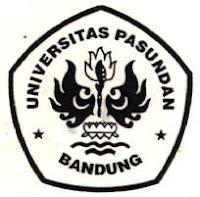 PROGRAM STUDI SENI MUSIKFAKULTAS ILMU SENI DAN SASTRAUNIVERSITAS PASUNDANBANDUNG2013